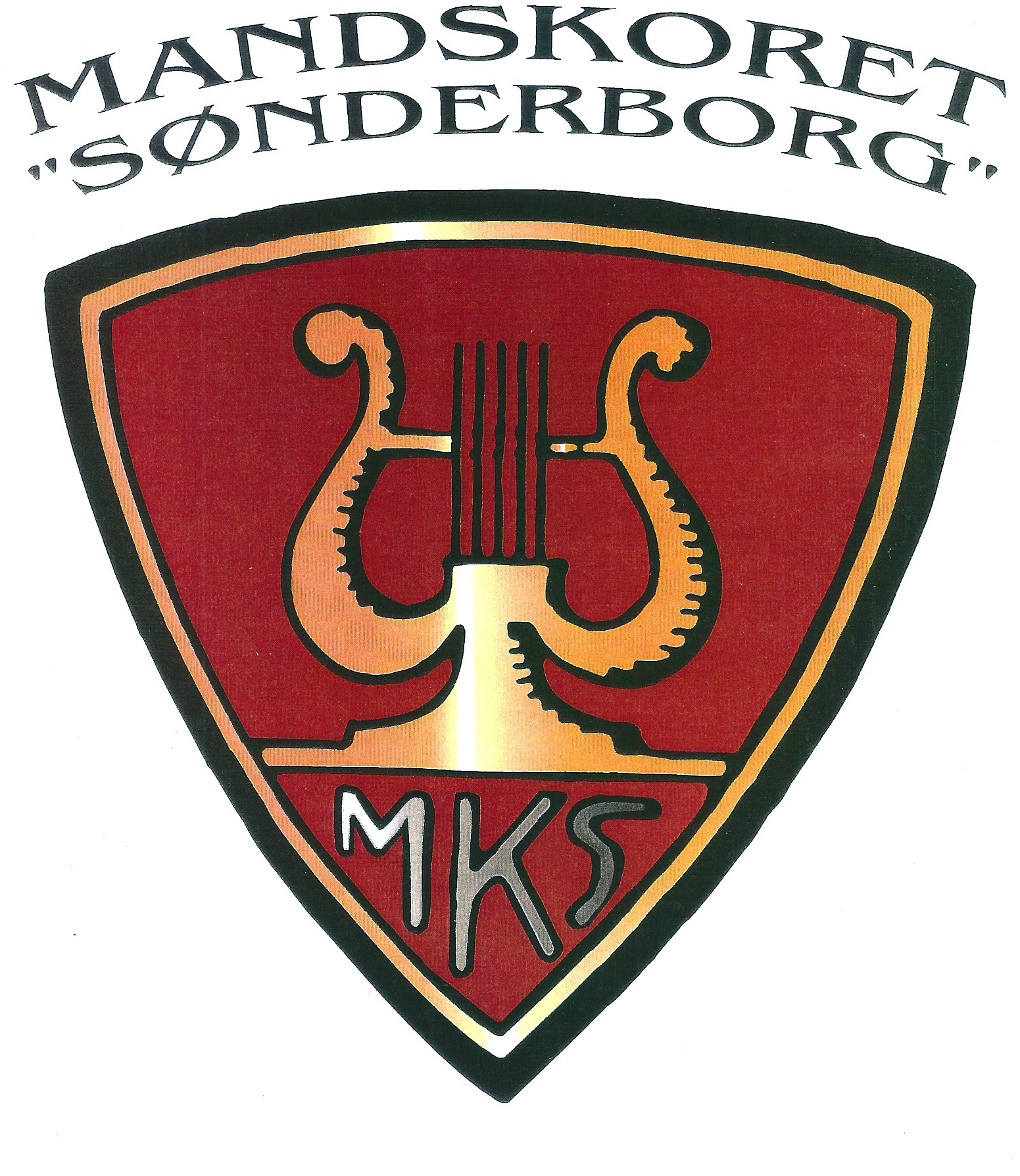 INDMELDELSESBLANKET
til Mandskoret SønderborgNavn:   ____________________________________________________________Adresse:  __________________________________________________________Postnr.    _____________    By:  _______________________________________Mail:      _______________________@_________________________ . _______Tlf.:       _______________________    Fødselsdag: _____/_____/____________                                                                                      Dato.            Måned.                         ÅrDato: ____________  Underskrift: _____________________________________-----------------------------------------------------------------------------------------------------------------------------------STEMMEPRØVEudfyldes af dirigent/korlederStemmeprøve gennemført den: _____/_____/_________  og tildelt stemmegruppe____ 1. tenor.      ____ 2. tenor.       ___ 1. bas.     ___ 2. basUnderskrift:  _______________________________________________________-----------------------------------------------------------------------------------------------------------------------------------Oplysninger omkring persondataloven m.v.Med din underskrift tilkendegiver du at have læst og er indforstået med foreningens vedtægter og forvaltning af persondataloven. Forvaltning af de oplysninger du har afgivet på dette skema, er anført på bagsiden. Forvaltning af de oplysninger, du har opgivet ved din indmeldelseDe oplysninger du har skrevet på indmeldelsesblanketten, vil blive opbevaret i foreningens kartotek i hele din medlemsperiode og vil derefter blive slettet senest 3 måneder efter at dit medlemskab er ophørt.Dit navn, adresse, telefonnummer og mail vil derudover figurere på en intern kontaktformular som forefindes hos korets sekretær og kasserer, men vil efter behov også være tilgængelig for den øvrige bestyrelse.Endvidere vil dit navn også på forlangende blive videregivet til det pågældende oplysningsforbund som koret er medlem af.Dit navn og din adresse er endvidere nødvendig for at vi kan identificere dig i vort medlemskartotek og om nødvendigt skrive til dig.Din mailadresse bruger vi til den løbende kommunikation med dig, idet alle foreningens informationer primært sendes på mail. Herunder også indkaldelse til den årlige generalforsamling.Dit telefonnummer har vi brug for, hvis der sker noget akut, så vi kan ringe eller SMS’e til dig – eller hvis vi skal i kontakt med dig i anden anledning.Din fødselsdag er ikke ubetinget nødvendig, idet vi kun bruger den til at sende en lille erkendtlighed på runde fødselsdage.Sammen med denne indmeldelsesblanket har du også fået et eksemplar af foreningens vedtægter, som vi skal bede dig om at læse igennem inden du udfylder og underskriver blanketten.Når du har afleveret din indmeldelsesblanket og været til stemmeprøve, er du optaget som medlem og vil ved det førstkommende månedsskifte blive opkrævet kontingent for den resterende periode frem til den officielle kontingentperiode. Ud over dit kontingent til Mandskoret Sønderborg vil du også blive opkrævet et undervisningsbidrag til det offentlige oplysningsforbund, som koret er medlem af og som står for aflønning af vores dirigent.Hvis du har spørgsmål, er du altid velkommen til at henvende dig til et af korets bestyrelsesmedlemmer, som du blandt andet kan finde på korets hjemmeside: www.mandskoret.dkRev. 01/2019